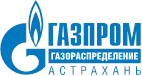 АО «Газпром газораспределение Астрахань» информирует:В рамках исполнения требований распоряжения Правительства РФ от 31.01.2017 г. № 147-р, а так же распоряжения Правительства Астраханской области от 27.02.2017 г. № 64-Пр «О дорожных картах по внедрению и реализации целевых моделей упрощения процедур ведения бизнеса и повышения инвестиционной привлекательности Астраханской области» для объектов малого и среднего бизнеса реализована возможность подачи заявлений на получение технических условий и заключения договора на подключение (технологическое присоединение) объектов капитального строительства к сетям газораспределения через офисы автономного учреждения Астраханской области «Многофункциональный центр предоставления государственных и муниципальных услуг» (МФЦ).ПЕРЕЧЕНЬструктурных подразделений МФЦ, в которых организуется предоставление услуг АО «Газпром газораспределение Астрахань»№ п/пНаименованиеМестонахождение 1Центральный офис автономного учреждения Астраханской области «Многофункциональный центр предоставления государственных и муниципальных услуг» г. Астрахань, Кировский район, ул. Бабефа, 8тел.	8(8512)66-88-07,	8(8512)66-88-092Филиал АУ АО «МФЦ» в Ленинском районе г. Астрахани (пл. Вокзальная)г. Астрахань, Ленинский район, пл. Вокзальная, д. 1тел.8(8512)54-10-05, 8(8512)54-10-03 3Филиал АУ АО «МФЦ» в Ленинском р-не г. Астрахани(ул. Адмиралтейская)Астраханская область, г. Астрахань, ул. Адмиралтейская,д. 46, литер Е тел.8(8512)66-88-30, 8(8512)66-88-314Филиал АУ АО «МФЦ» в Советском р-не г. Астрахани(ул. Боевая)Астраханская область, г. Астрахань, ул. Боевая, д. 57 ател.	8(8512)66-88-19,	8(8512)66-88-205Филиал АУ АО «МФЦ» в Советском р-не г. Астрахани (ул. Адм. Нахимова)Астраханская область, г. Астрахань, Советский р-н, ул. Адмирала Нахимова, д. 235 дтел.	8(8512)66-88-14,	8(8512)66-88-156Филиал АУ АО «МФЦ» в Трусовском районе г. Астраханиг. Астрахань, Трусовский район, пер. Степана Разина/ул. Дзержинского, д. 2/5, пом. 1тел.8(8512)26-68-01, 8(8512)26-68-027Приволжский филиал АУ АО «МФЦ» Астраханская область, Приволжский район, с. Началово, ул. Ленина, 47, помещение №24тел.	8(8512)66-88-218Икрянинский филиал АУ АО «МФЦ»Астраханская область, Икрянинский район, с. Икряное, ул. Советская, д. 40, помещение №038тел.8(8512)66-88-24, 8(8512)66-88-259Ахтубинский филиал АУ АО «МФЦ»Астраханская область, Ахтубинский район, г. Ахтубинск, ул. Шубина, д. 81тел.	8(85141)5-25-36, 	8(85141)5-27-4110Володарский филиалАУ АО «МФЦ»Астраханская область, Володарский район, п. Володарский, ул. Мичурина, д. 19 «б», литер «А»тел.	8(8512)48-70-52,	8(8512)48-70-5311Лиманский филиал АУ АО «МФЦ»Астраханская область, Лиманский район, пос. Лиман, ул. Электрическая, д.1тел.	8(8512) 266-740, 	8(8512) 266-74112Красноярский филиал АУ АО «МФЦ»Астраханская область, Красноярский район, с. Красный Яр, ул. Советская, д. 62, литер «А»тел.	8(8512)26-68-03, 	8(8512)26-68-0413Енотаевский филиал АУ АО «МФЦ»Астраханская область, Енотаевский район, с. Енотаевка, ул. Мусаева/Чичерина, 59а/22втел.	8(8512)66-88-12, факс	8(8512)66-88-1314Камызякский филиал АУ АО «МФЦ»Астраханская область, Камызякский район, г. Камызяк, ул. Молодежная, д. 32тел.	8(8512)66-88-17, 	8(851-45)7-00-4315Наримановский филиал АУ АО «МФЦ»Астраханская область, Наримановский район, г. Нариманов, проспект Строителей, д. 7тел.	8(8512)66-88-32, 	8(8512)66-88-3416Черноярский филиал АУ АО «МФЦ»Астраханская область, Черноярский район, с. Черный Яр, ул. им. Маршала Жукова, д. 2, литер стр. А тел.	8(8512)66-88-28, 	8(8512)66-88-29